Территория 42.ru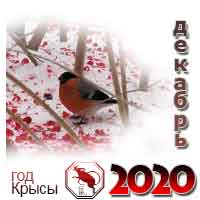 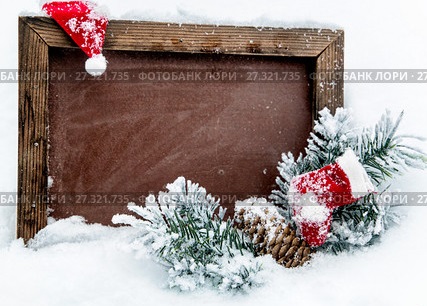 Ежемесячная школьная газета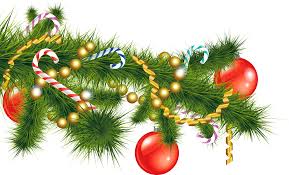 Цвет настроения…Новый год!Время не остановить. Вот и старый год подходит к концу, уступая место Новому. Желаем, чтобы он принес с собой всё, чего вам не хватает в жизни. Пусть все загаданные желания в предстоящем году обязательно исполнятся.В наступающем году забудьте об огорчениях и обидах. Пусть они уступят место добрым сюрпризам и запоминающимся событиям, от которых у вас будут светиться глаза. Пускай дома, на работе и в каждодневном общении вас окружают только близкие сердцу люди. Пусть у вас будет всё, а то, чего нельзя купить за деньги, пусть принесёт Новый год!Очень хочется, чтобы в предстоящем году все мы оставались вместе, а наши проблемы и невзгоды канули в прошлое. От  души желаем вам всего самого лучшего. Пусть у вас всё будет только хорошо и беззаботно!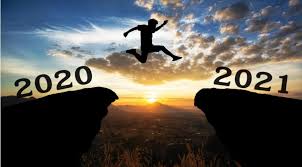 (Маркова Т.В., заместитель директора по ВР)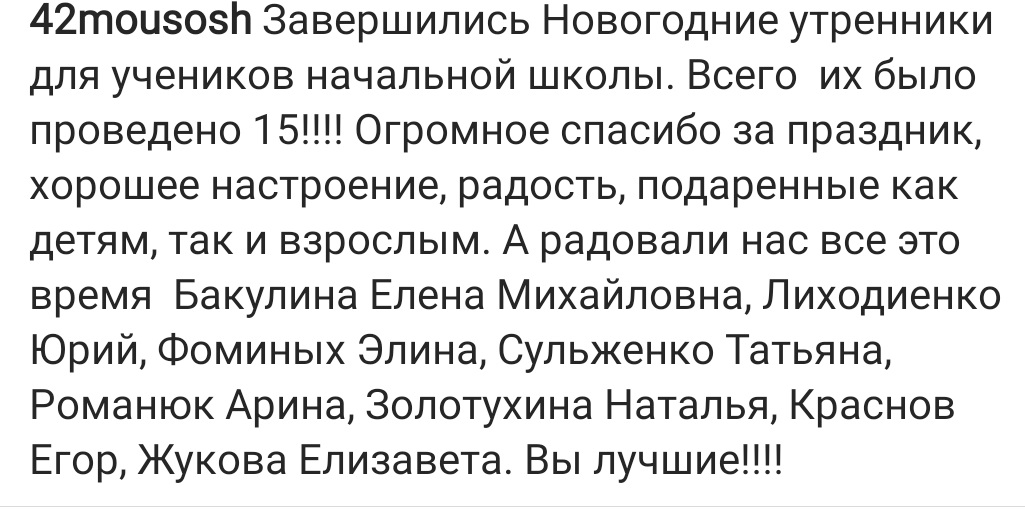 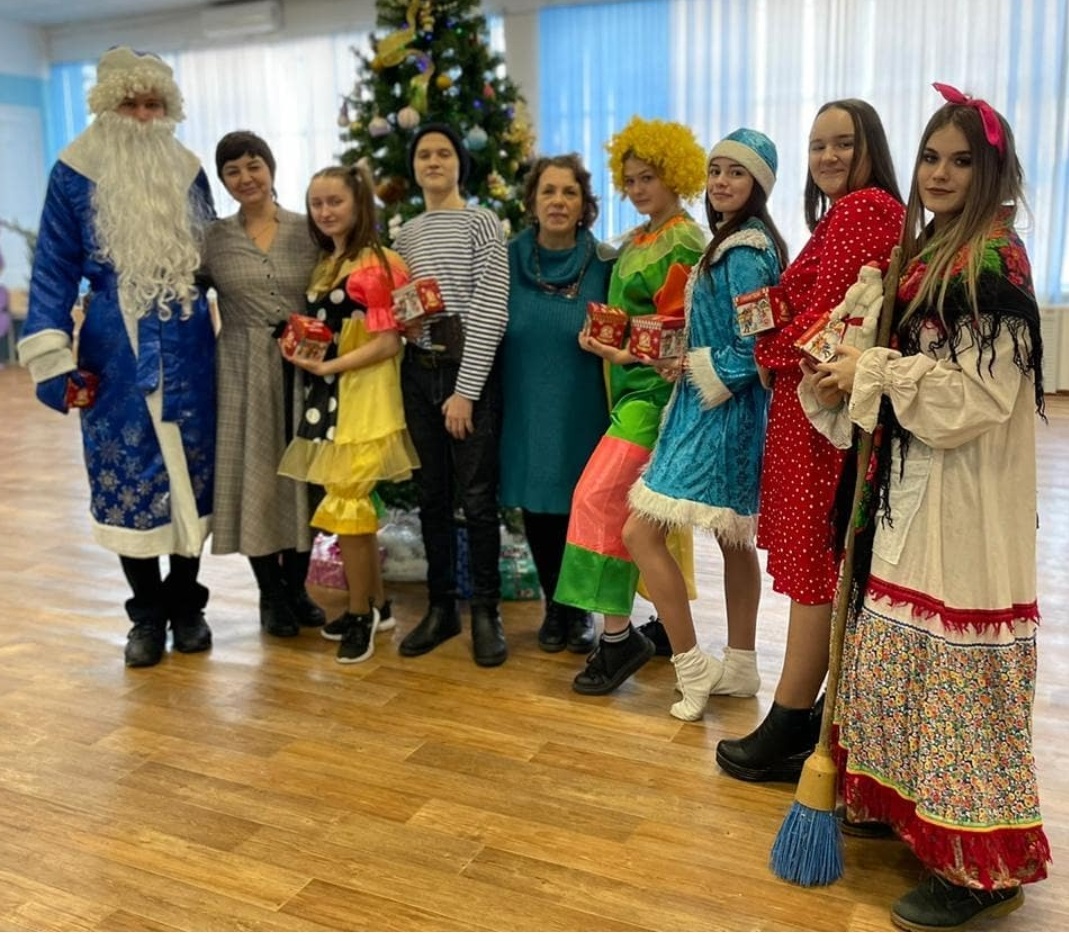 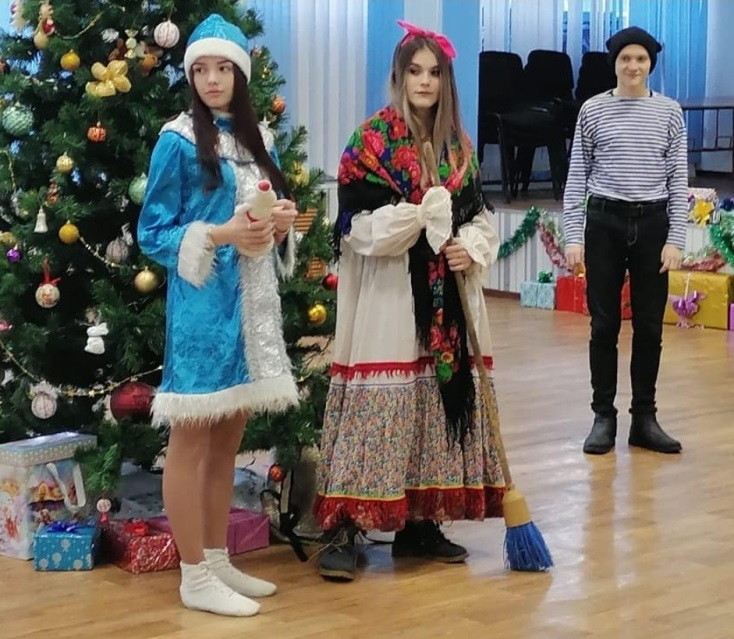 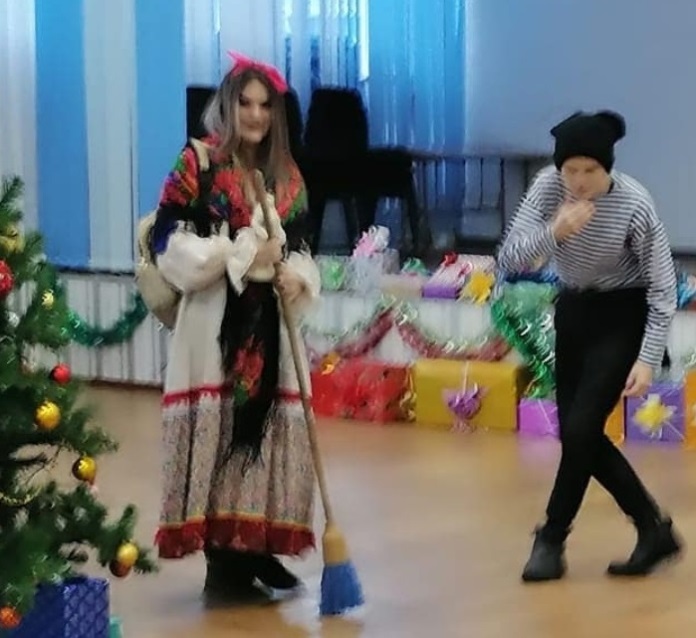 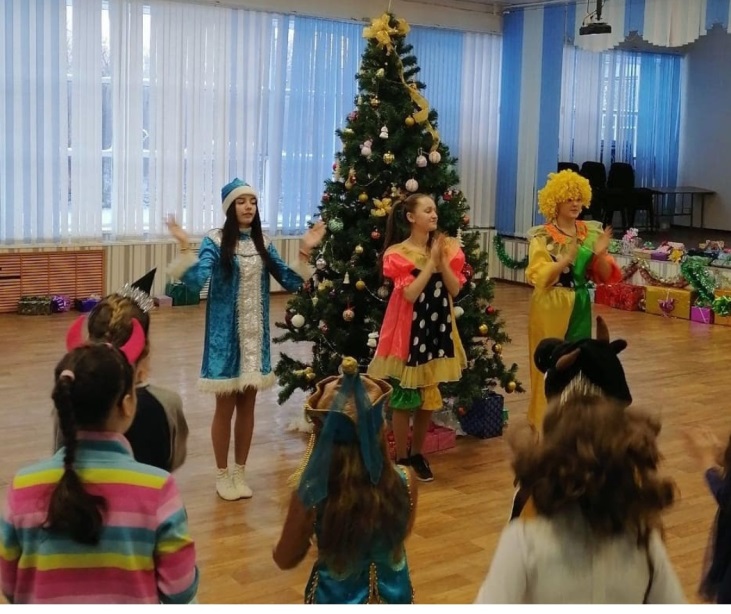 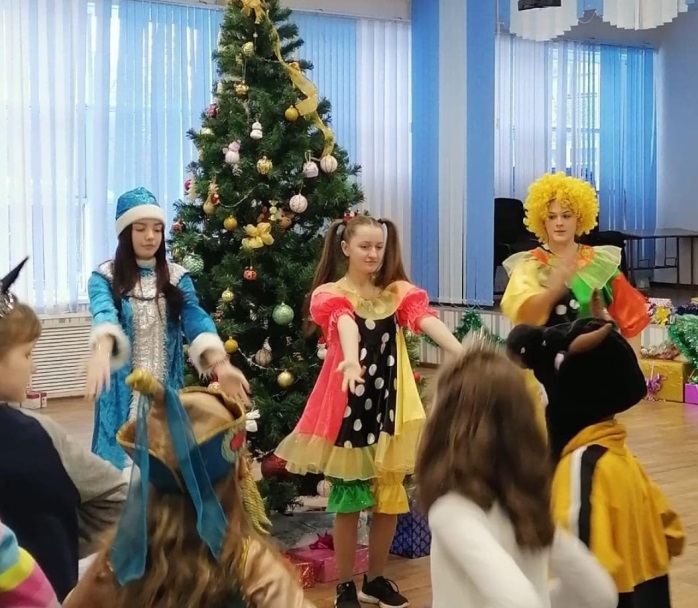 Фотоколлаж с классных праздников: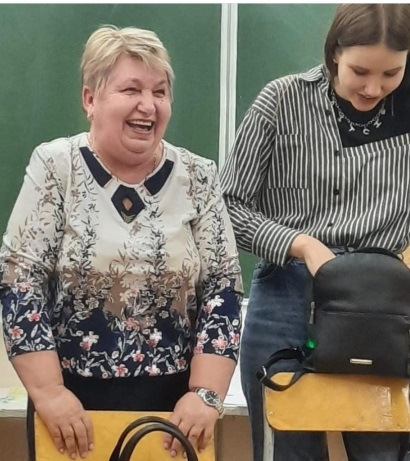 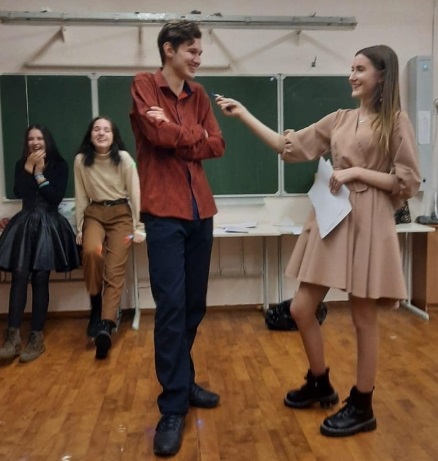 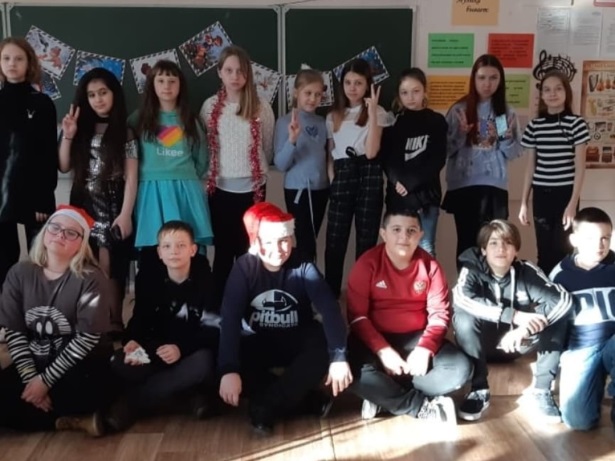 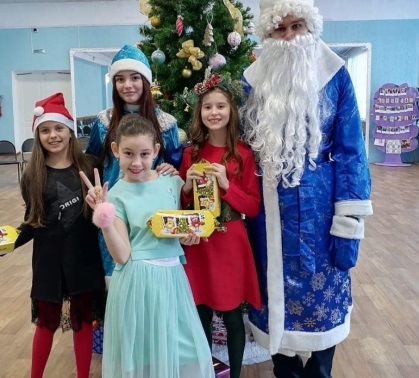 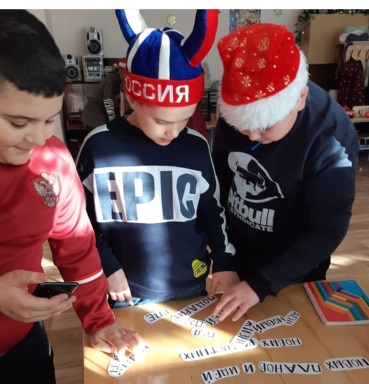 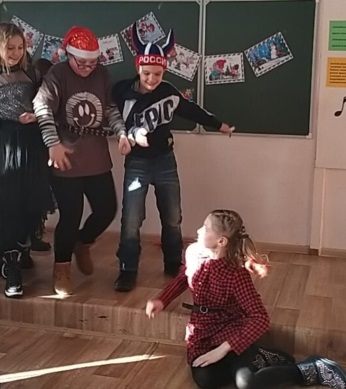 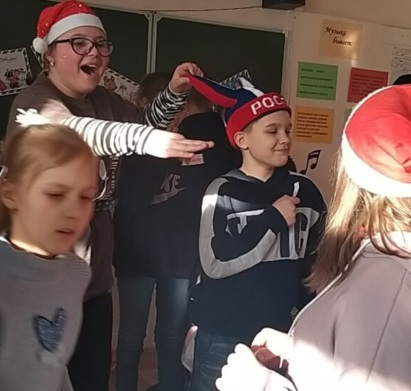 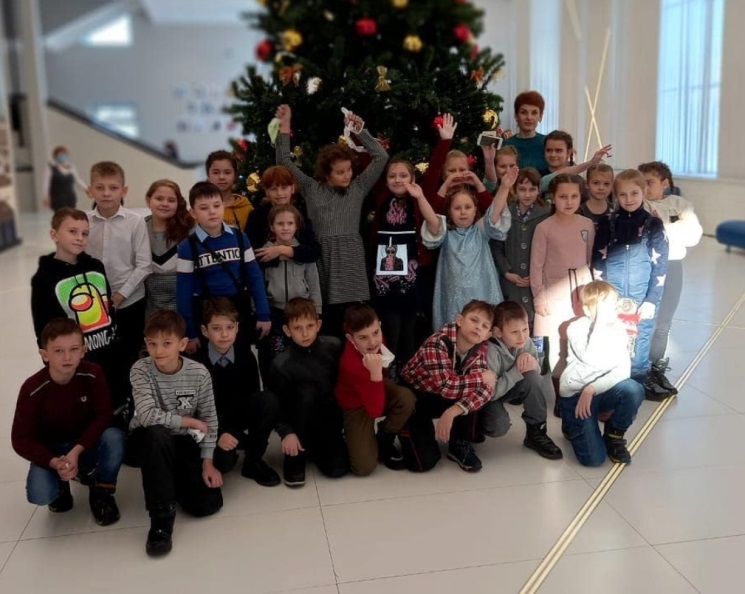 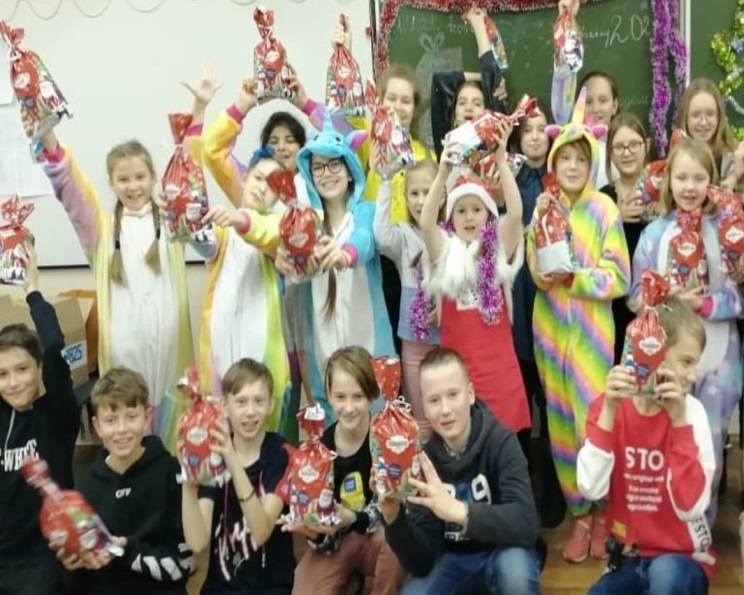 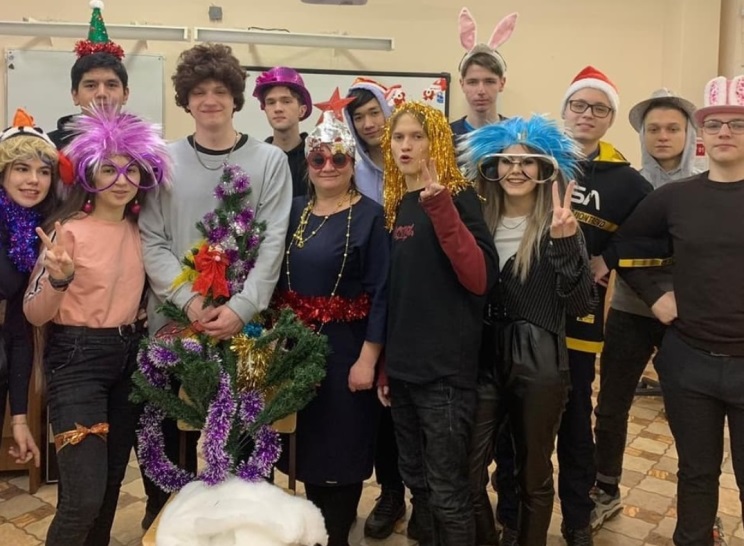 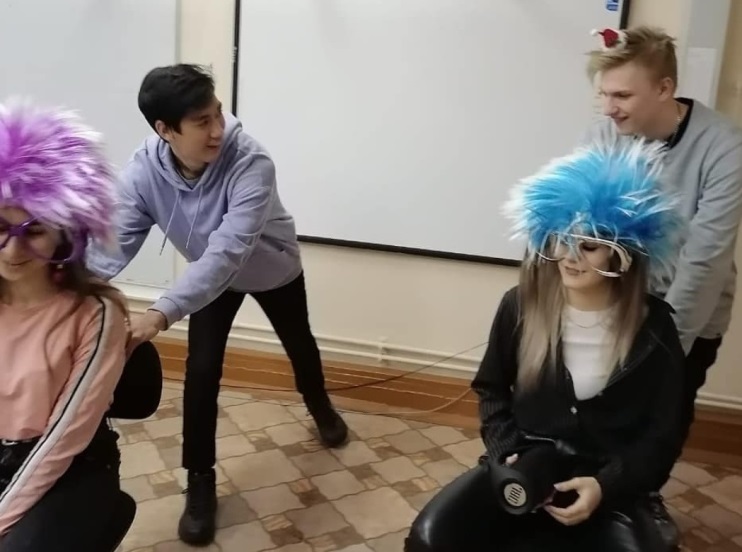 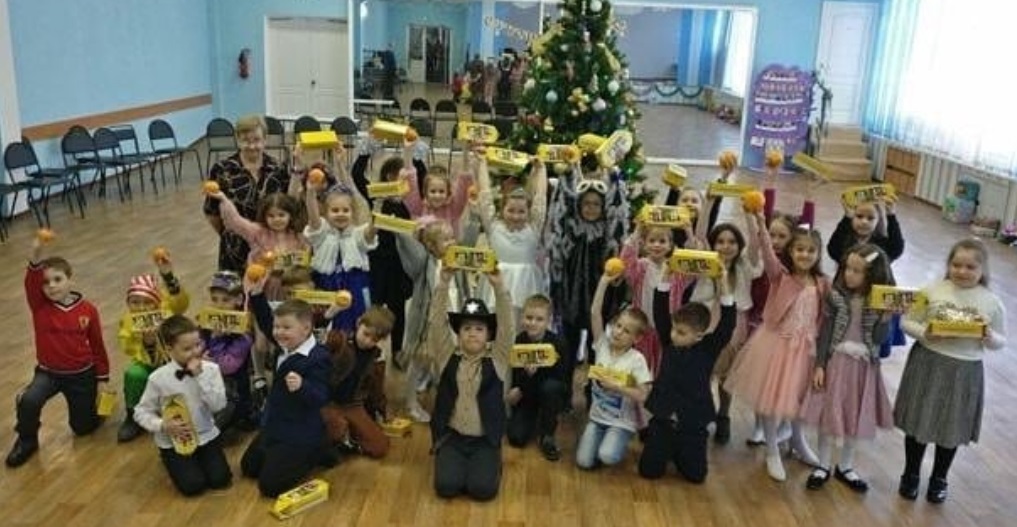 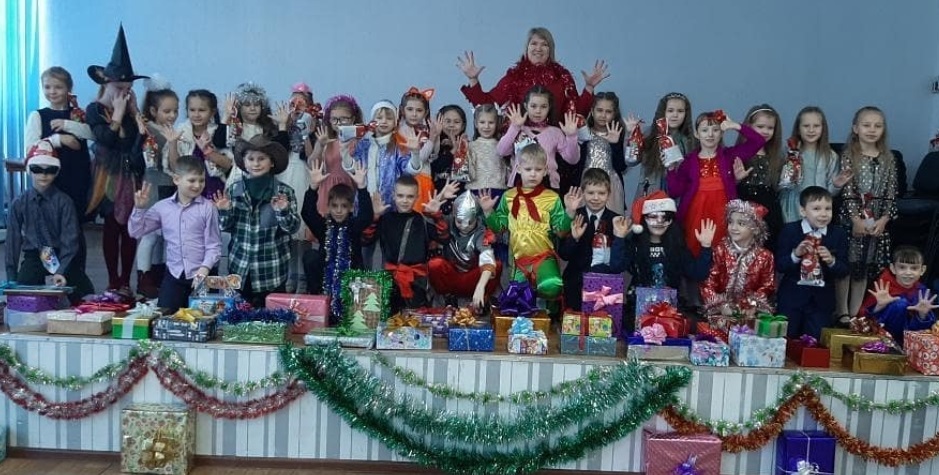 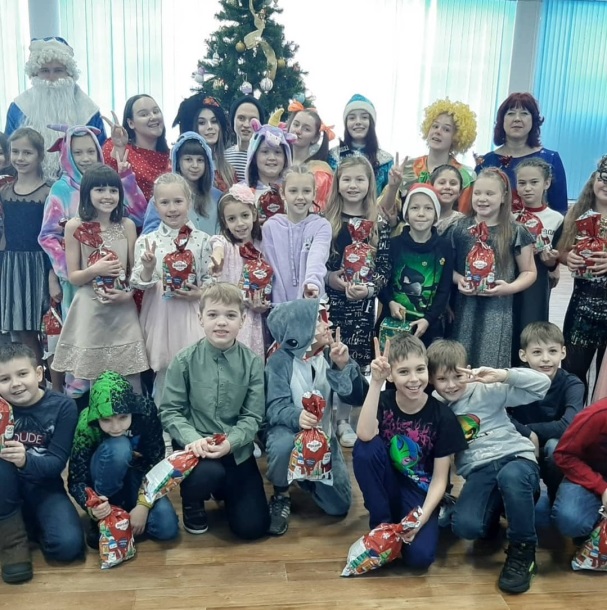 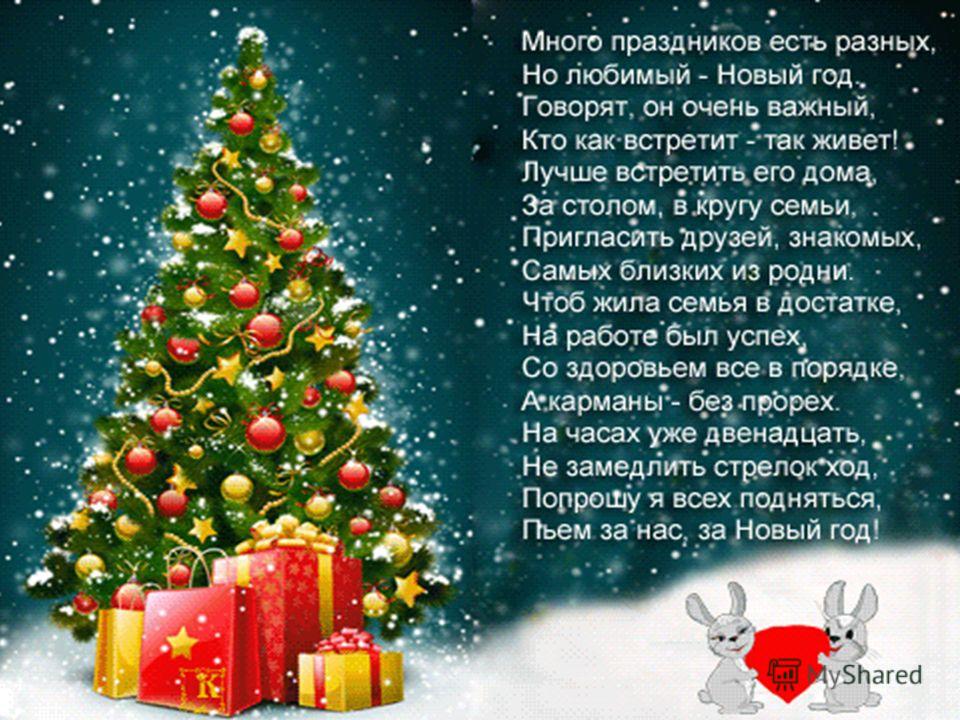 Школа в ожидании Нового года: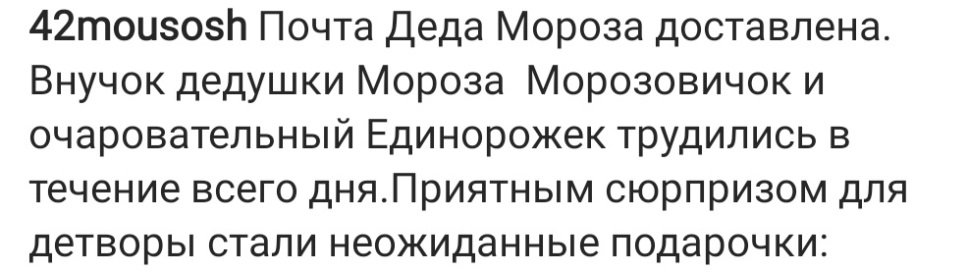 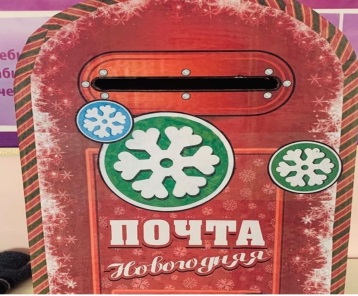 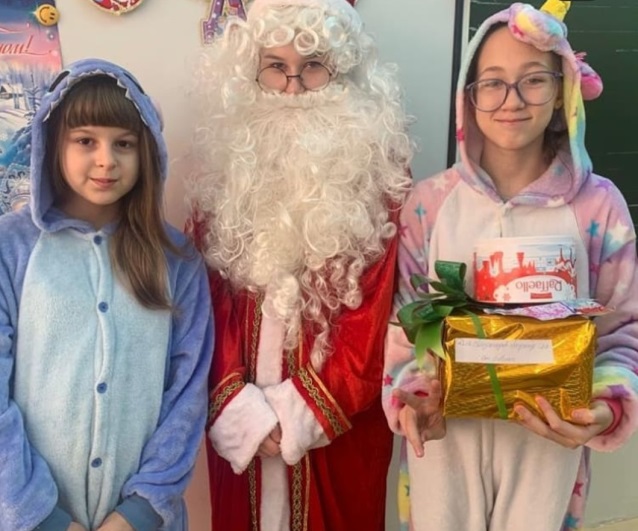 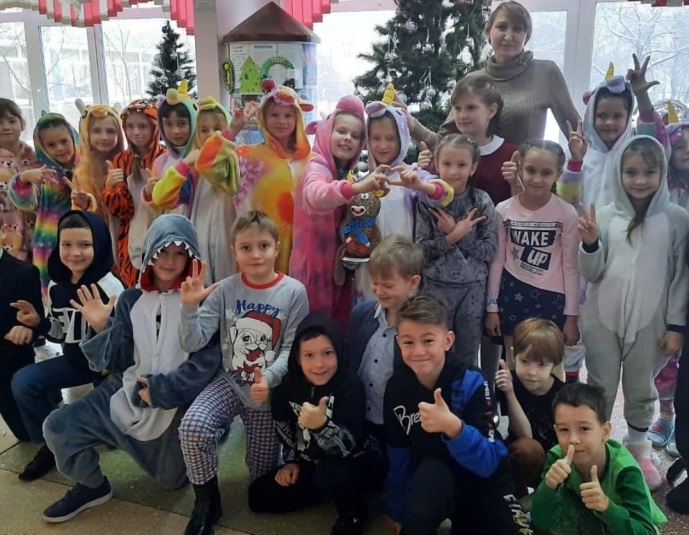 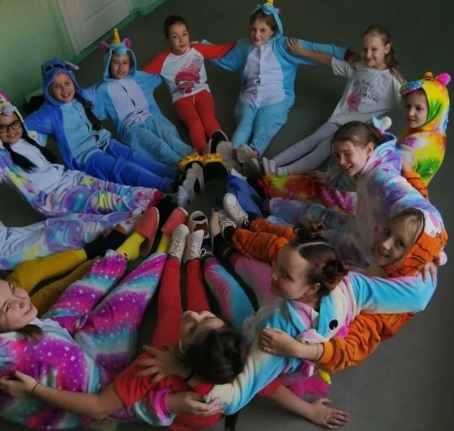 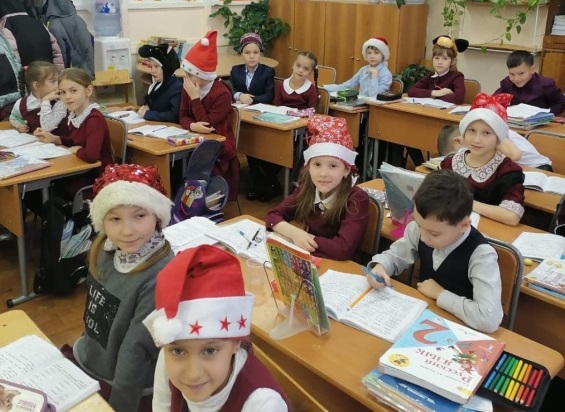 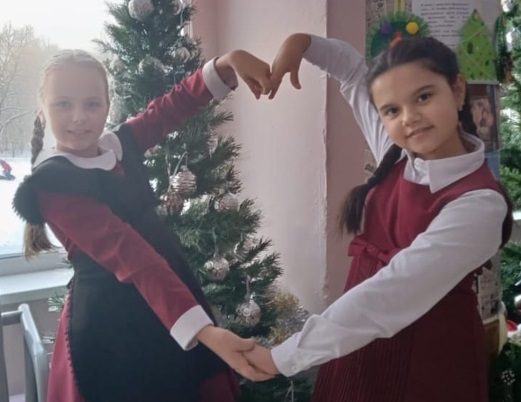 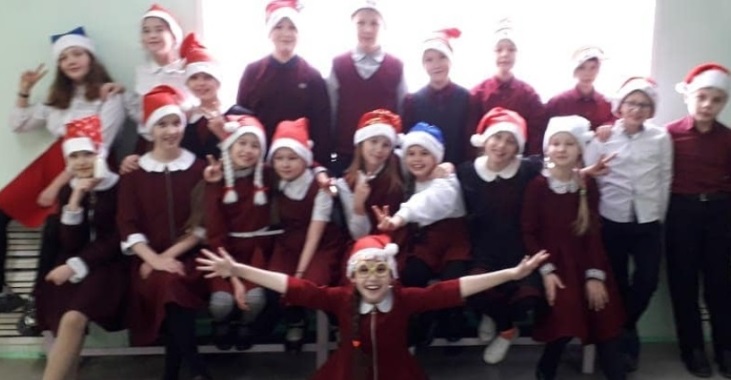 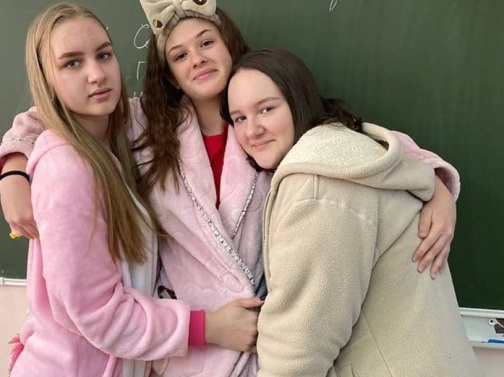 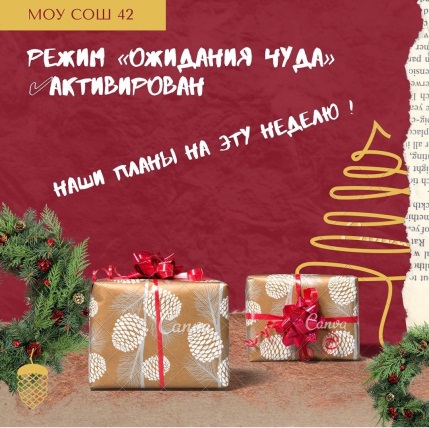 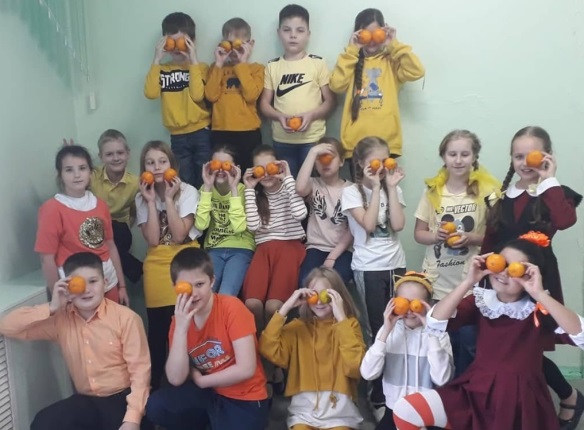 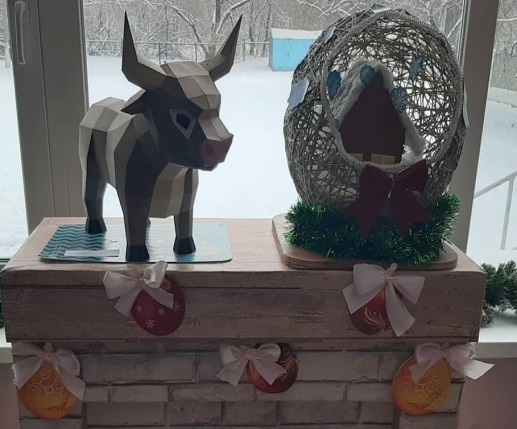 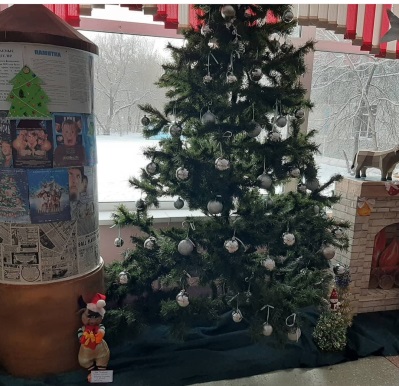 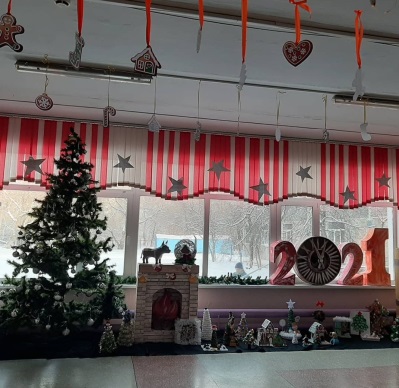 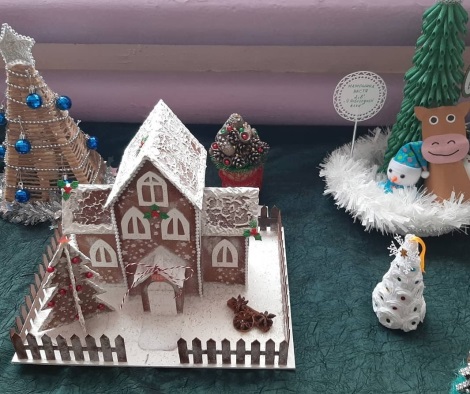 Школьная жизнь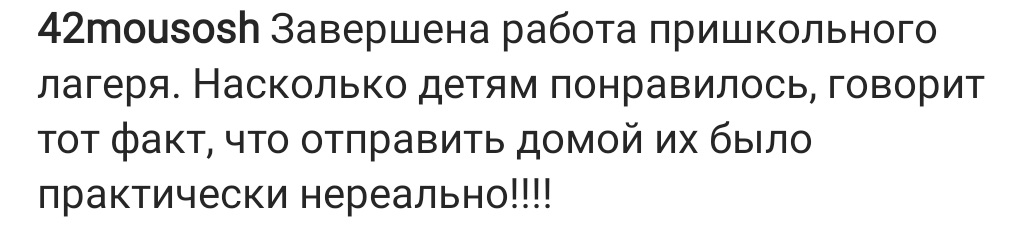 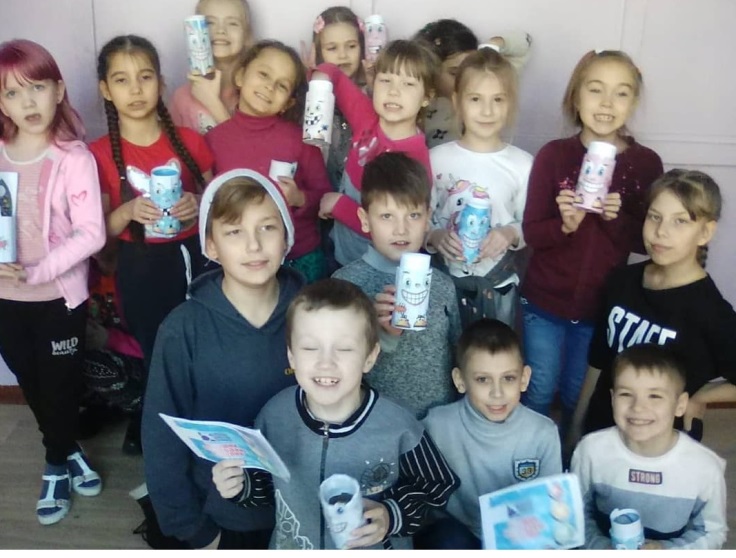 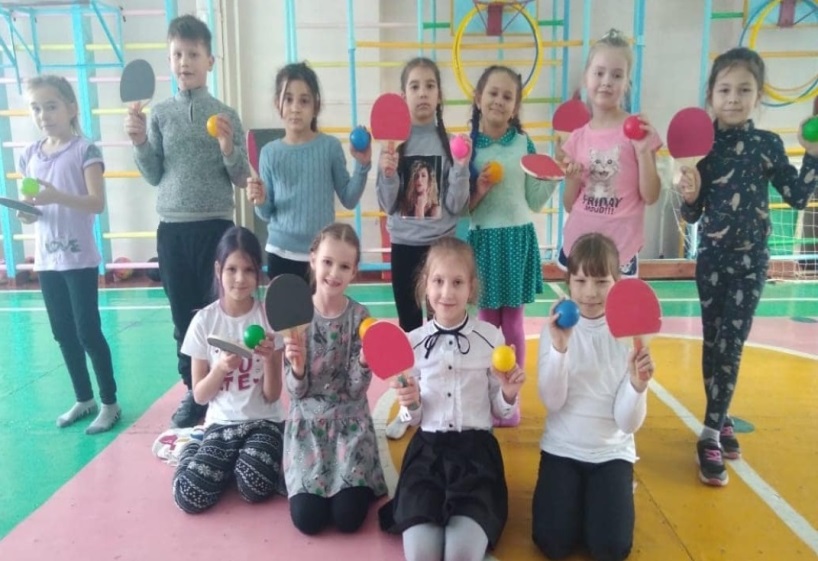                                                                                ***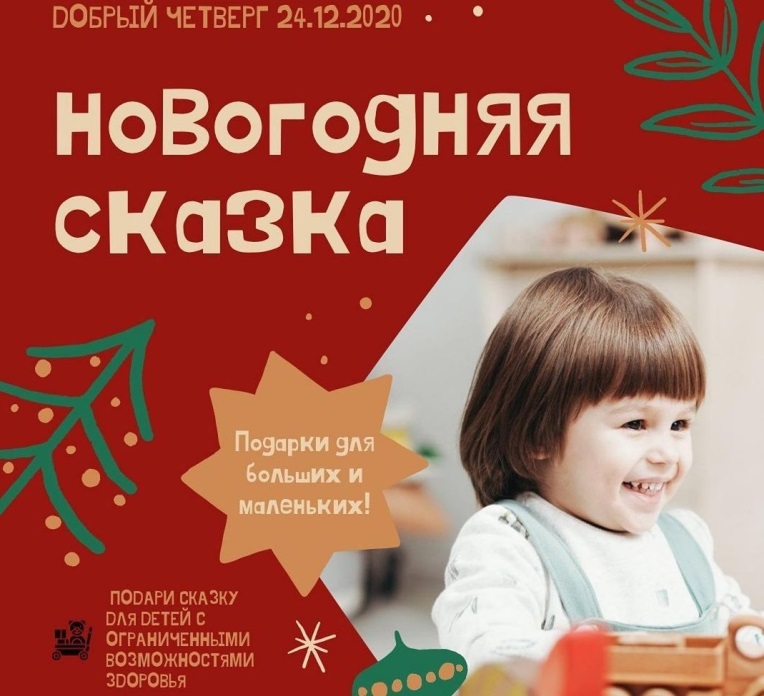 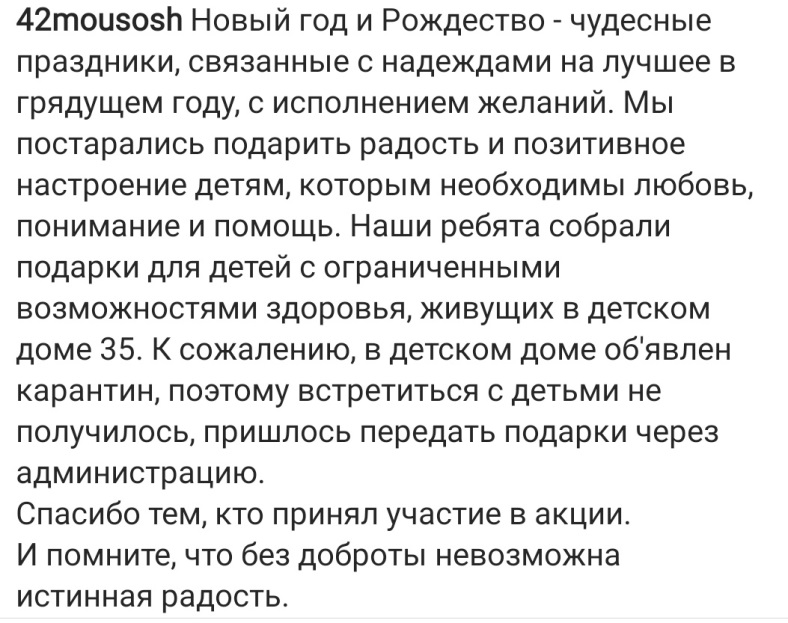 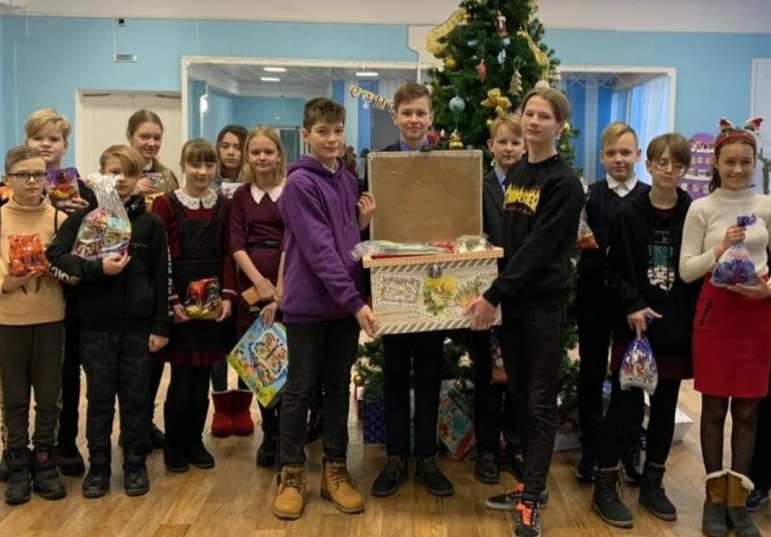 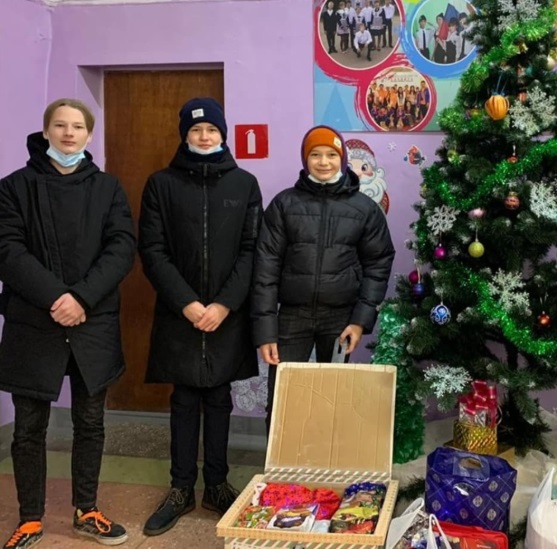                                                                                       ***   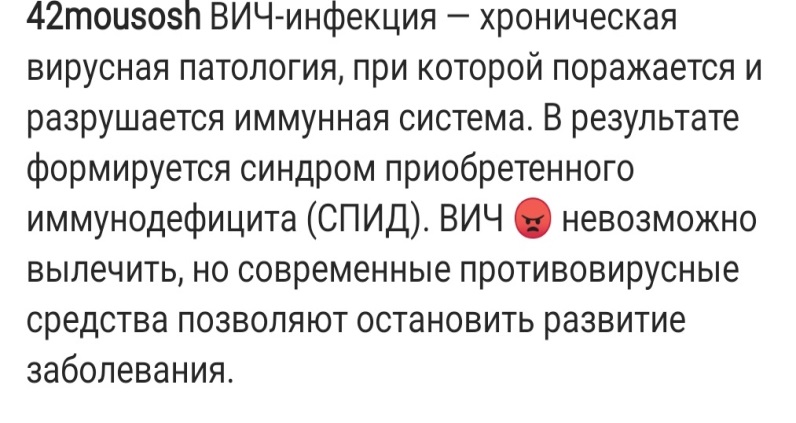 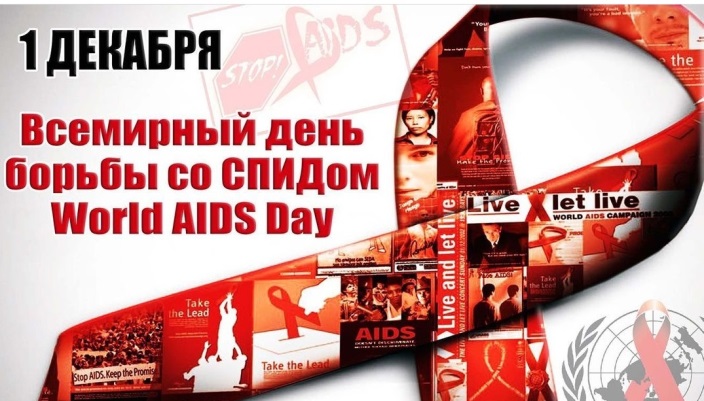 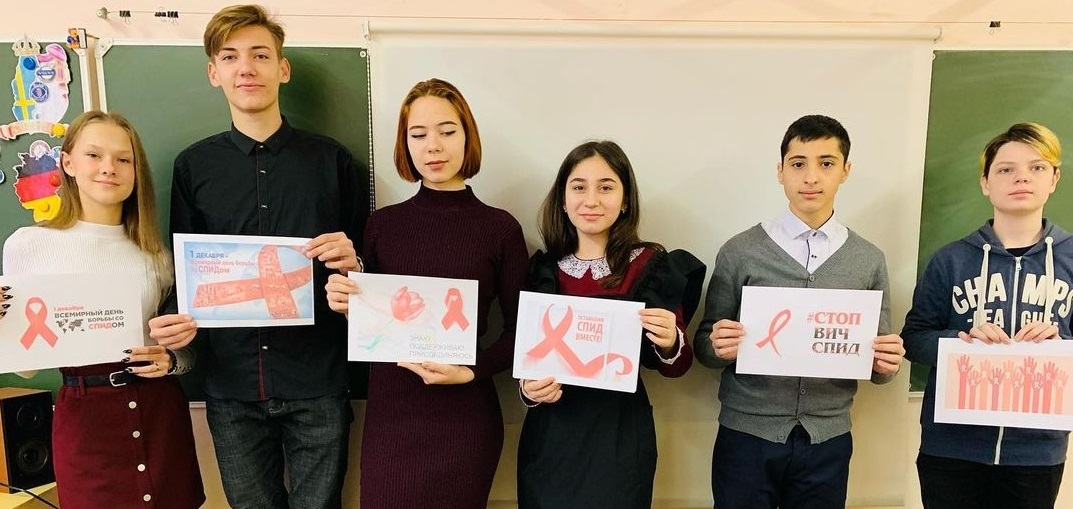 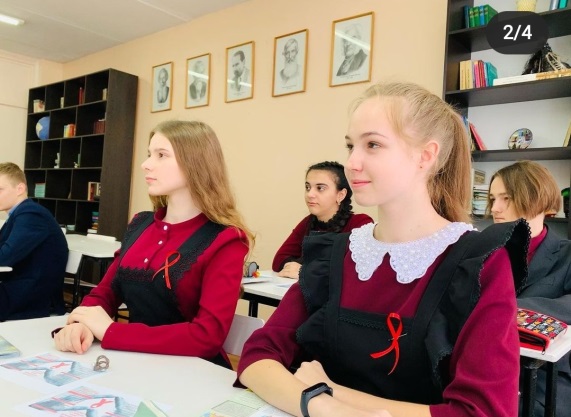 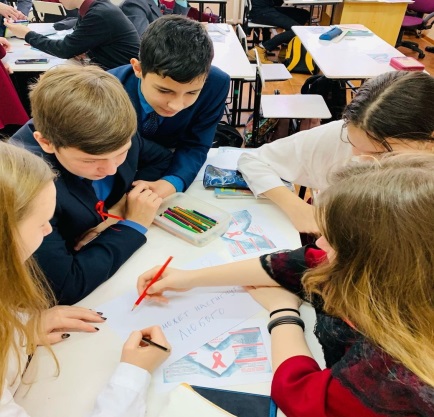 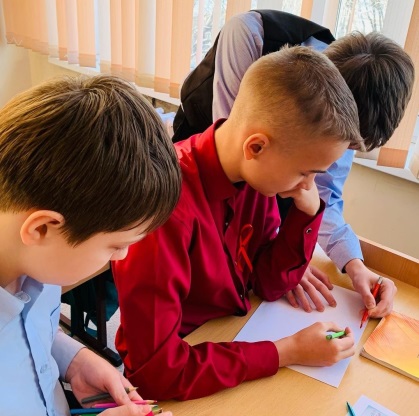 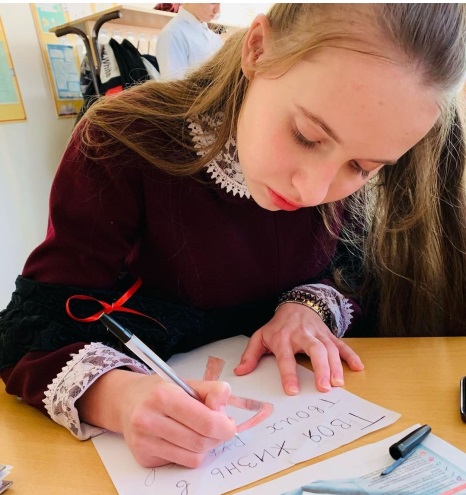 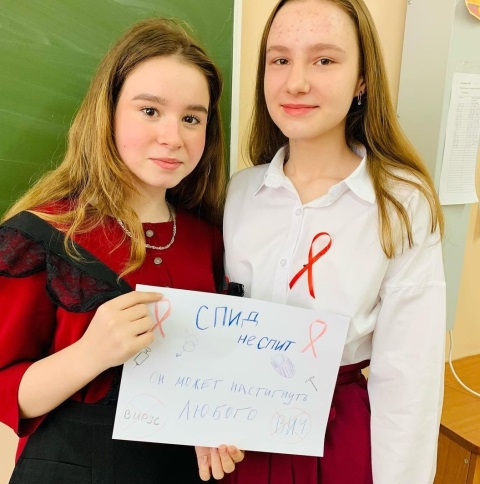 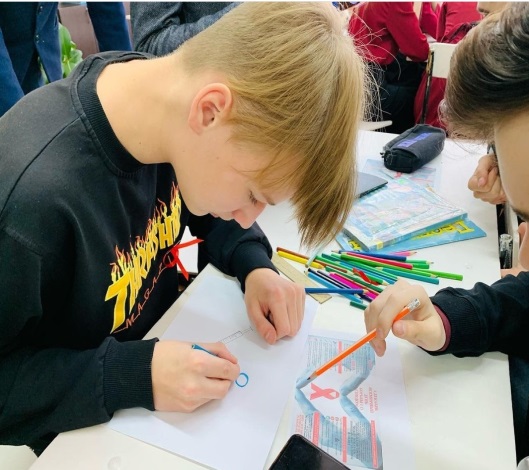                                                                               ***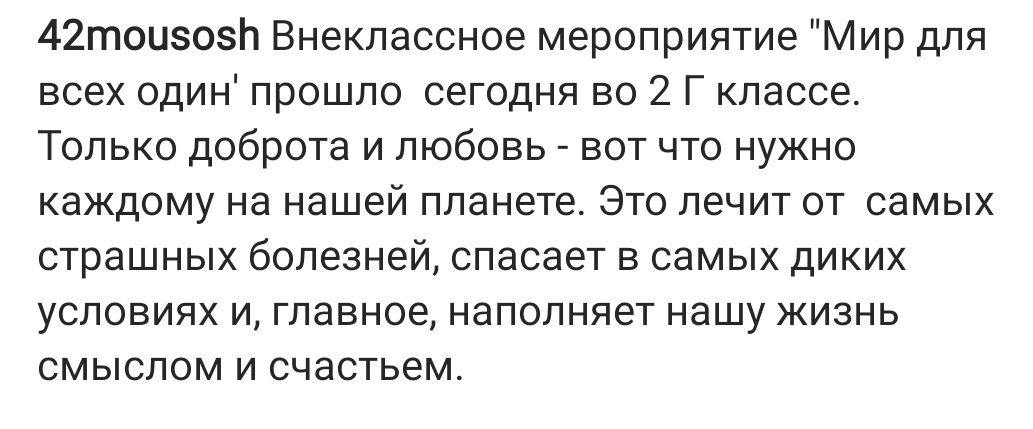 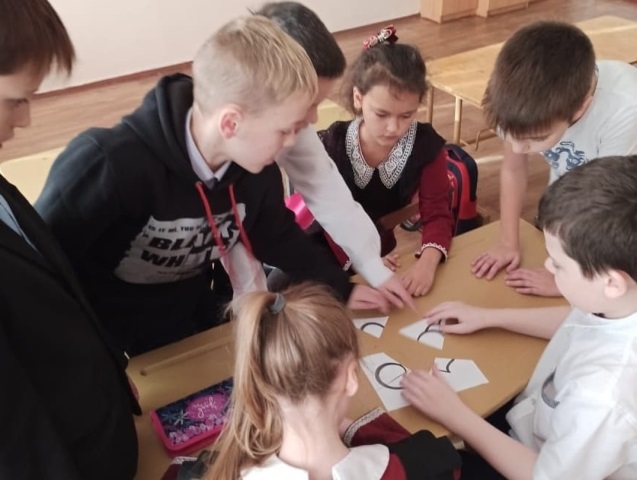                                                                                        ***Классные часы «День Героя России» прошли в классах: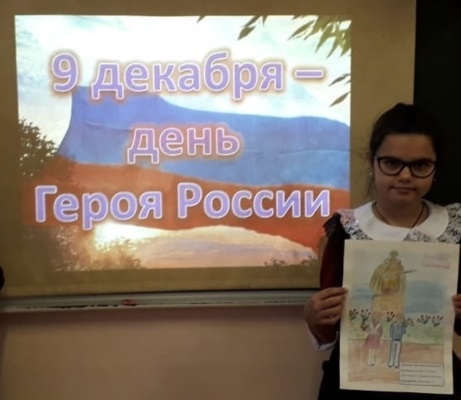 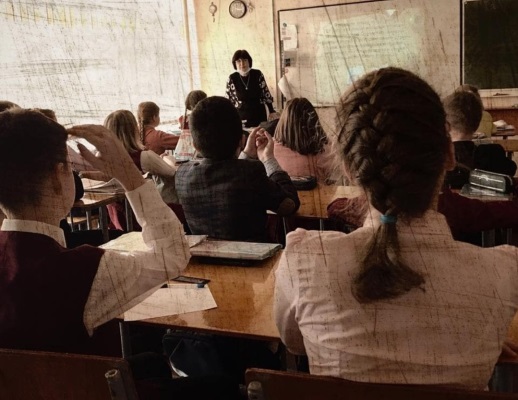 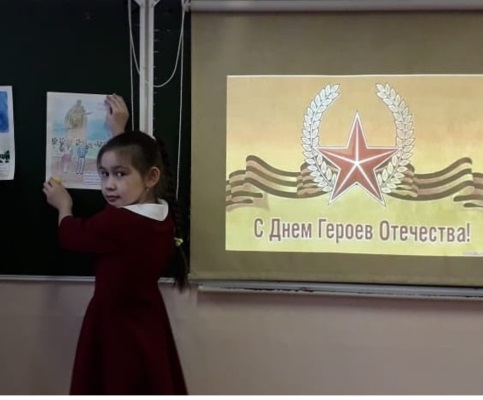                                                                                      ***В акции «Помоги зимующей птице» приняли участие учащиеся начальной школы: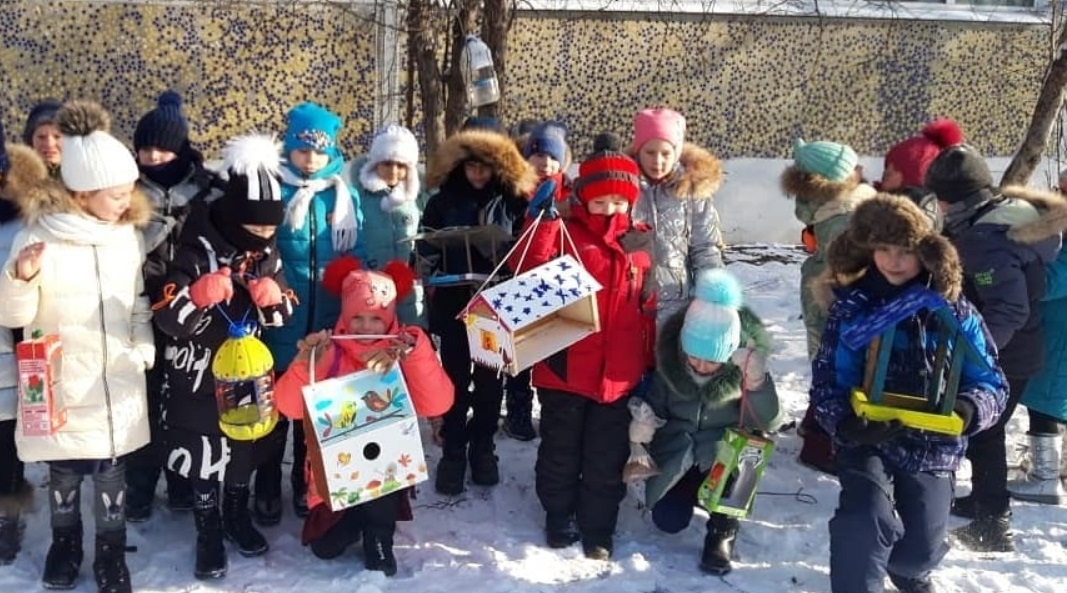 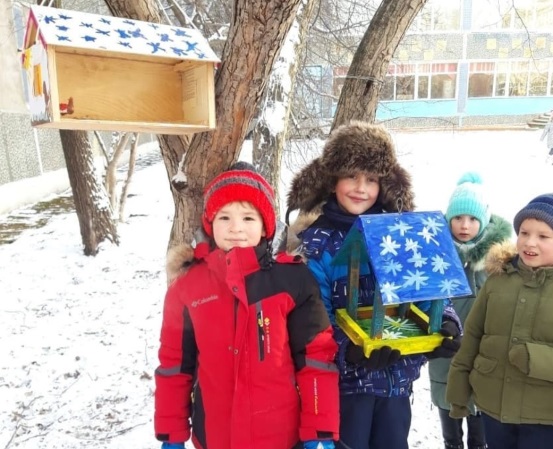 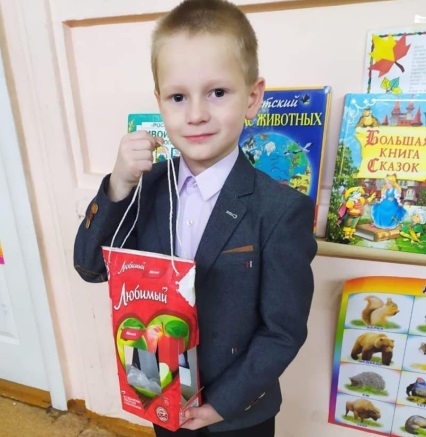 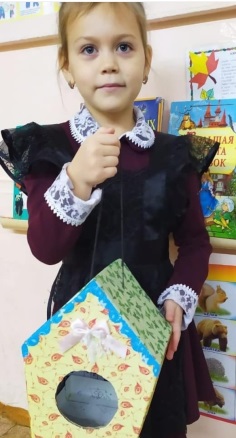 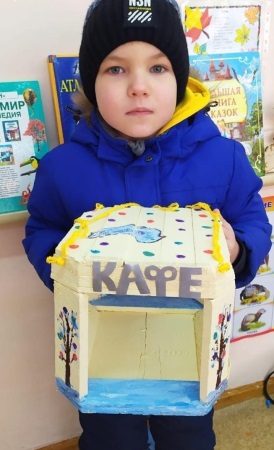                                                                                      ***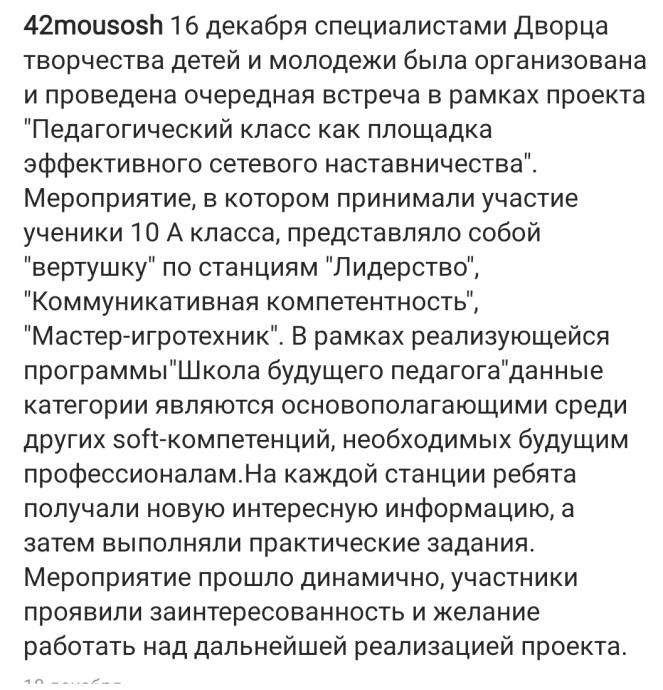 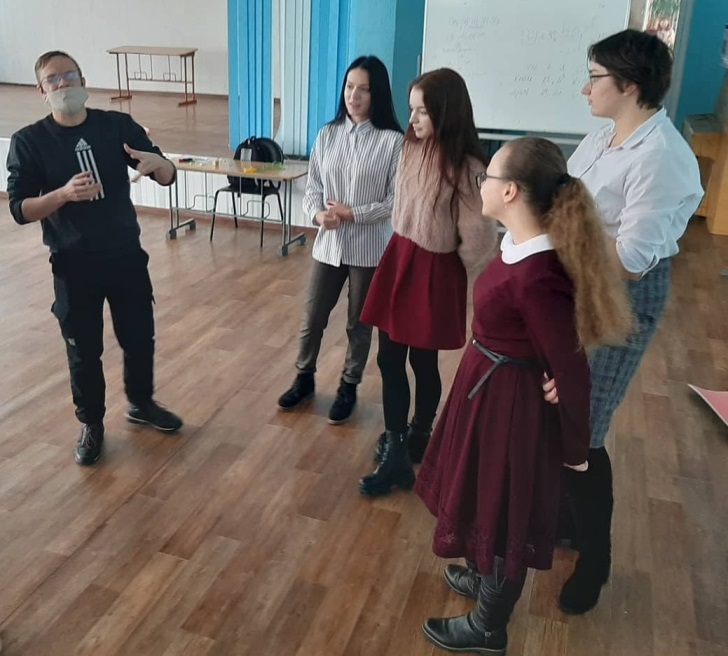                                                                                    ***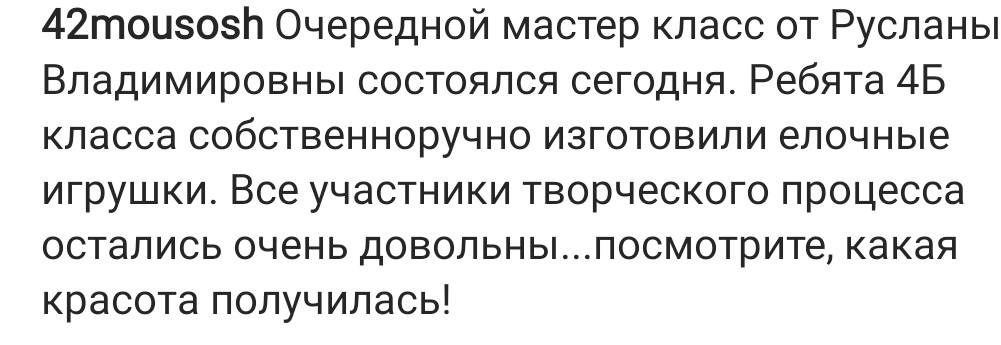 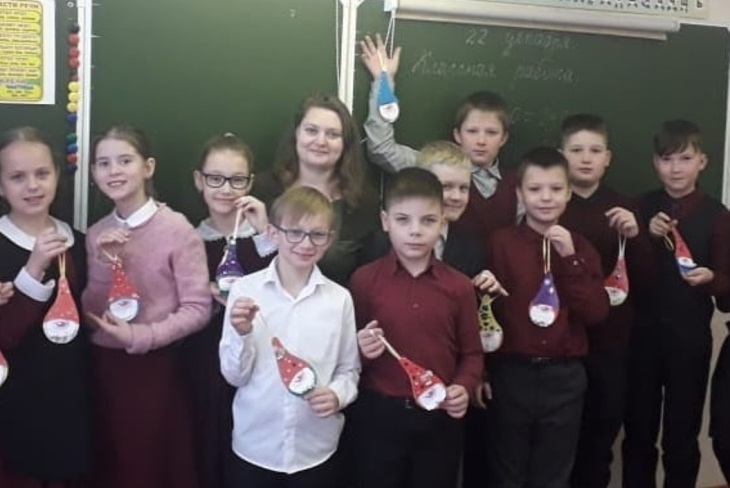                                                                                    ***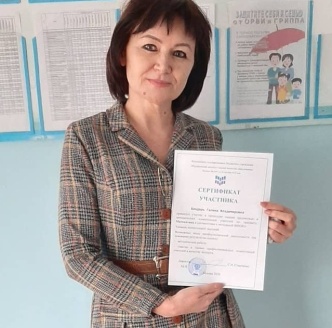 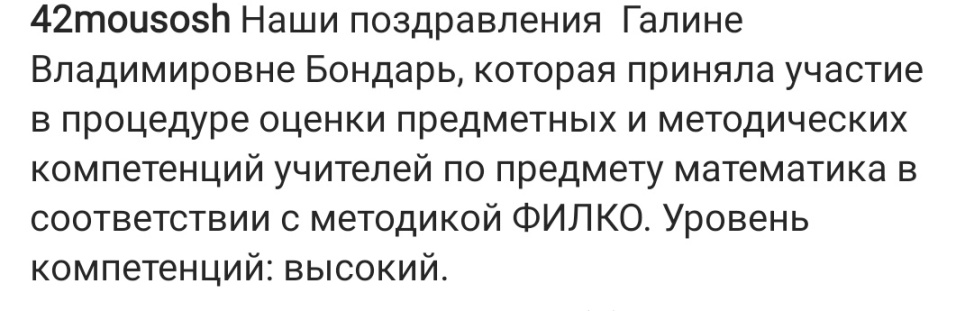 Вести с конкурсов
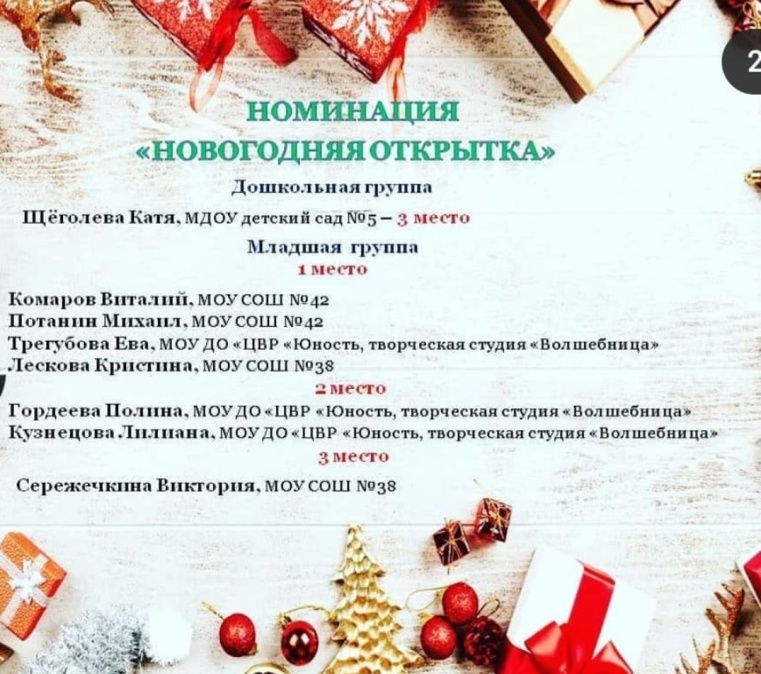 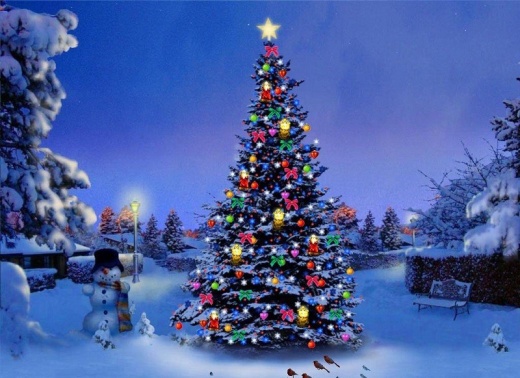 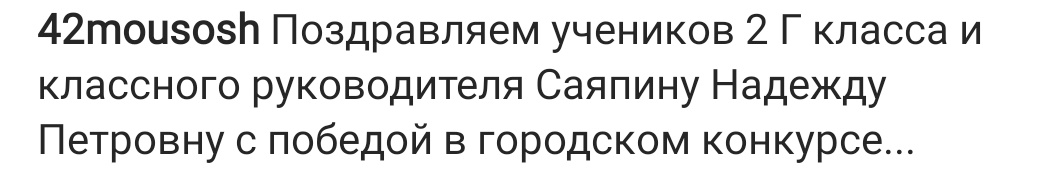                                                                               ***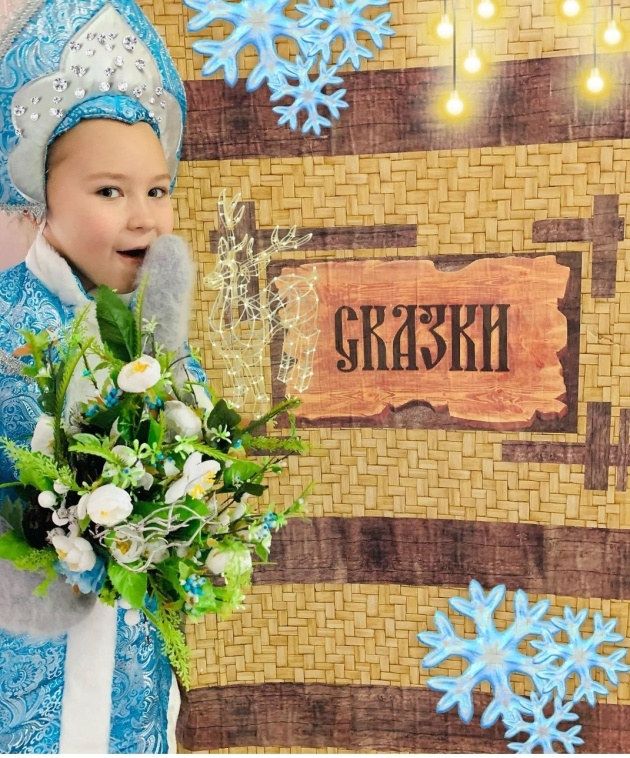 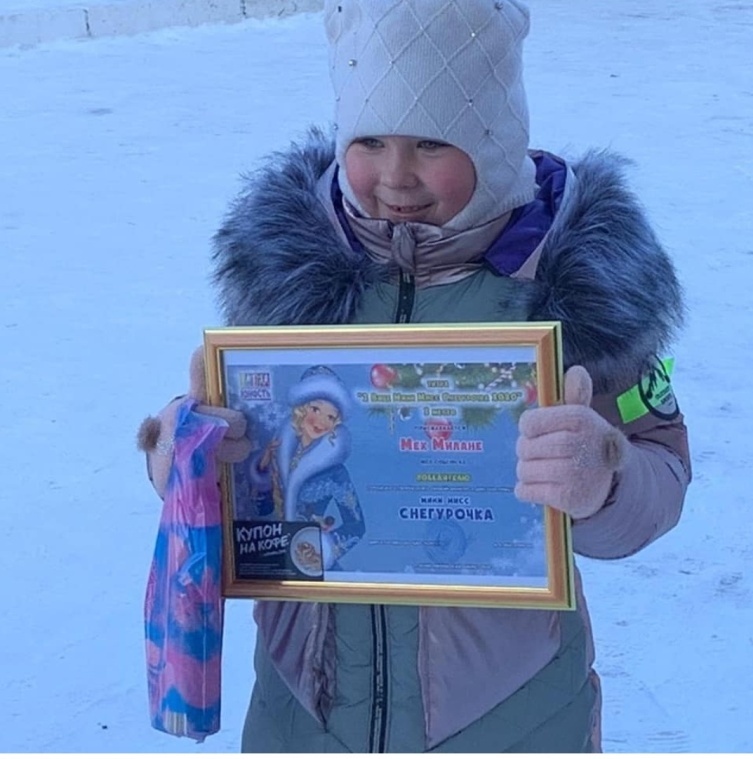 Подведены итоги онлайн-конкурса «Мини-мисс Снегурочка -2020». Наша Снегурочка имеет статус «2 вице-мисс Снегурочка»Наши поздравления Милане и её руководителю Вильской Я.А.!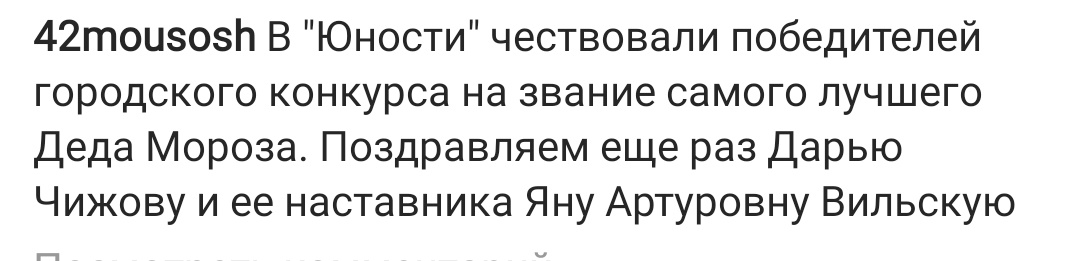 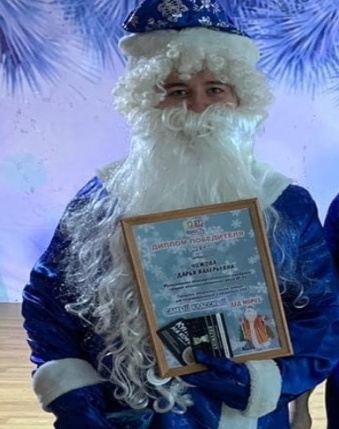 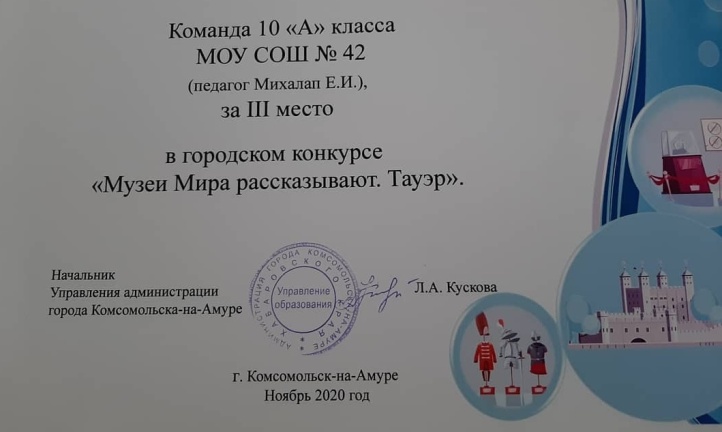 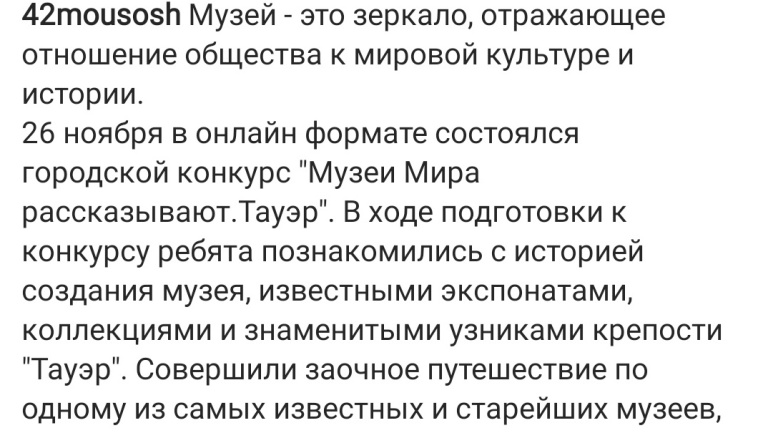 ***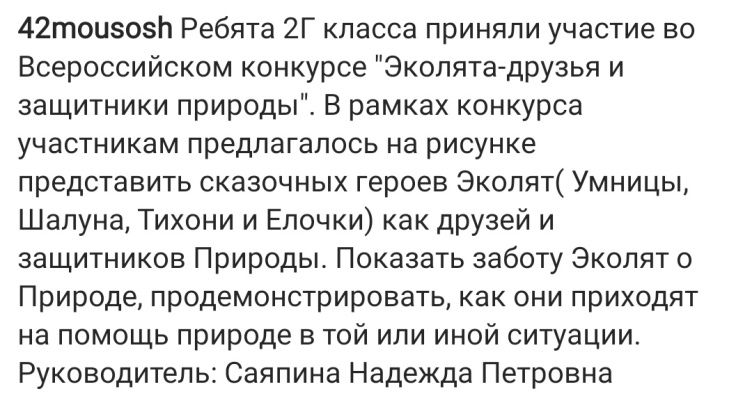 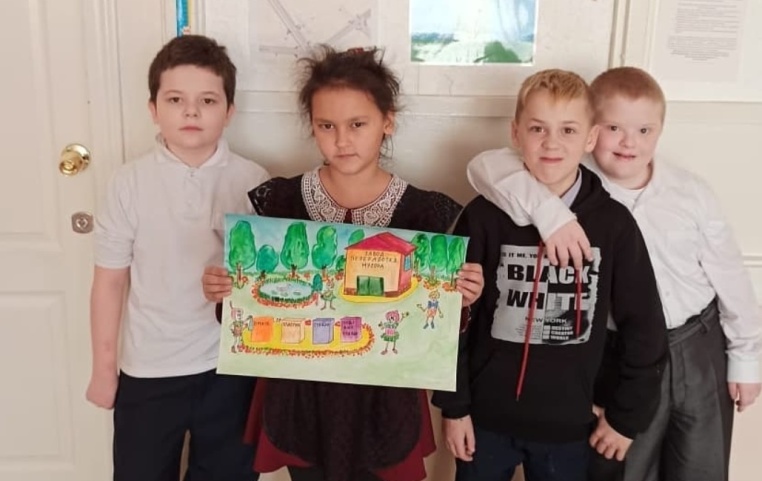 ***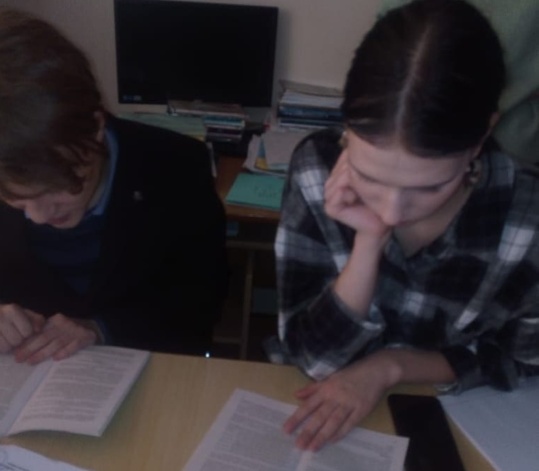 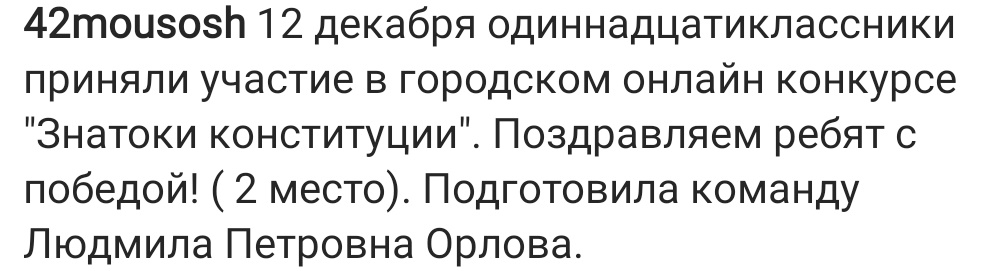 ***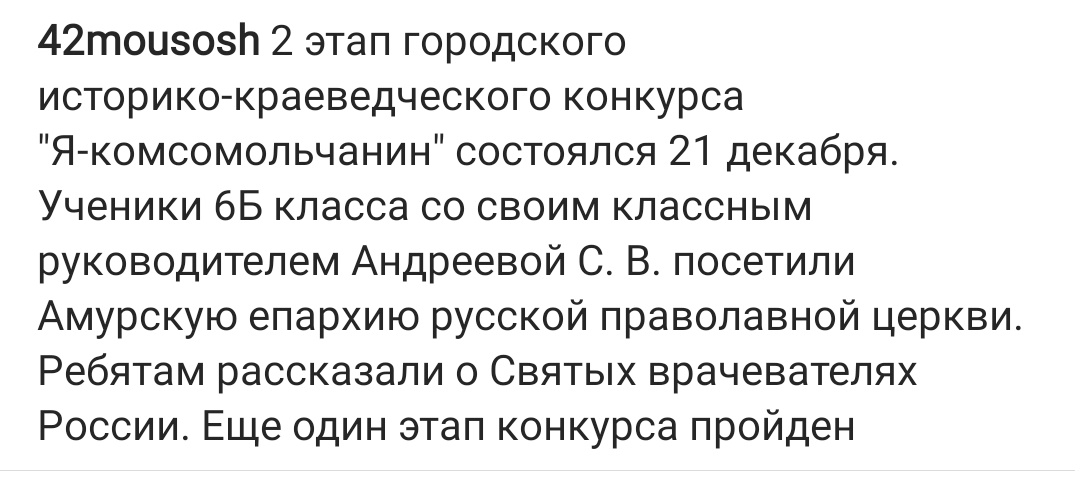 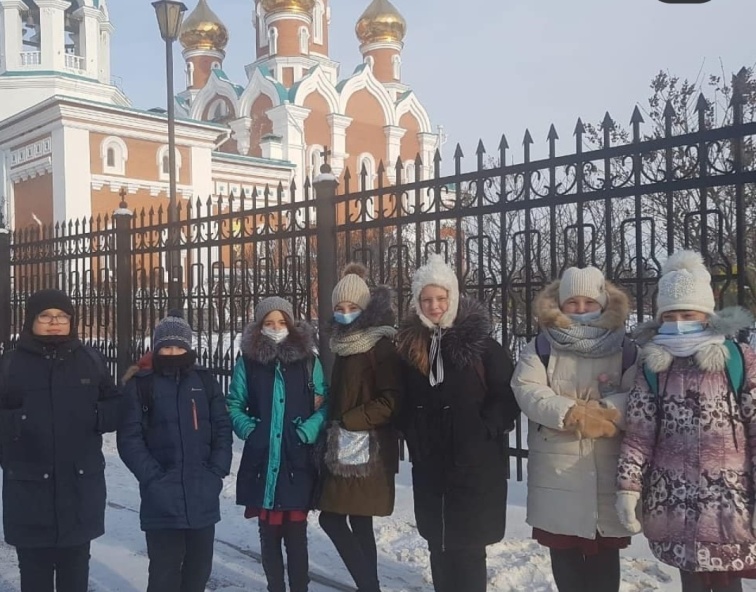 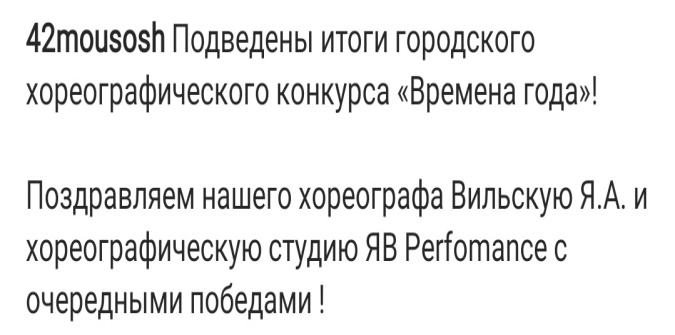 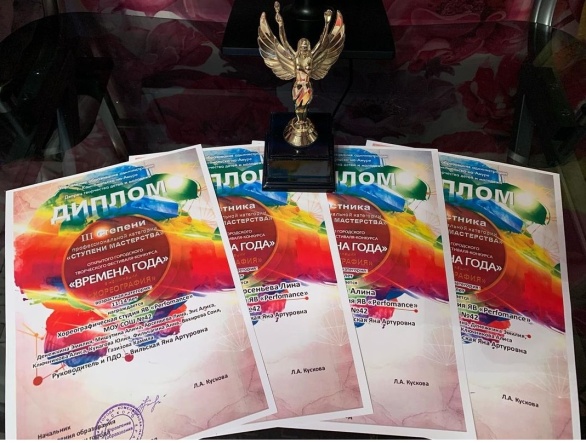 ***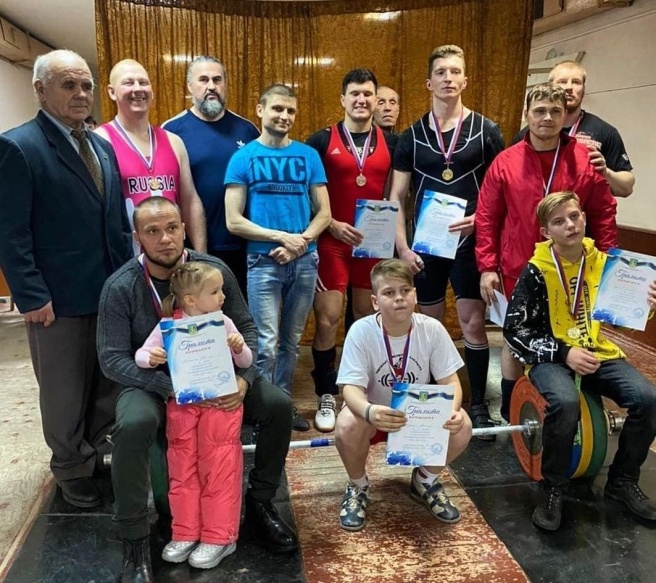 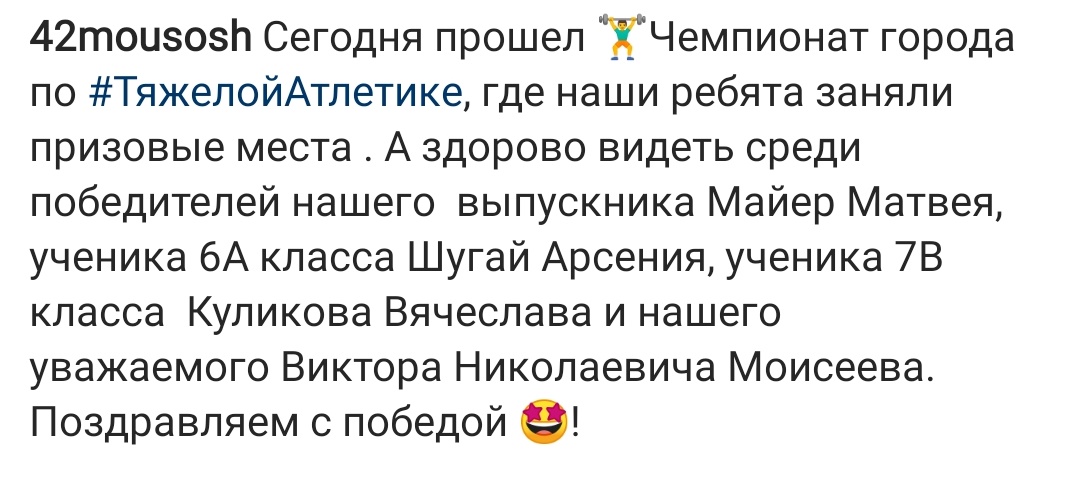 Безопасные каникулы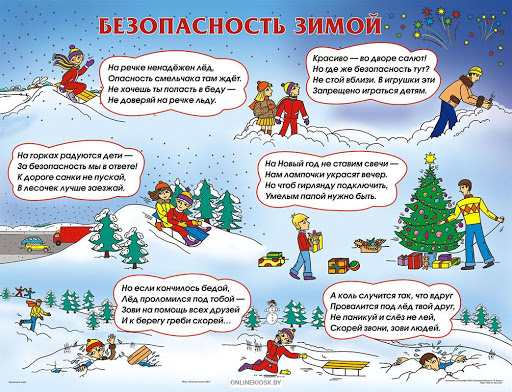 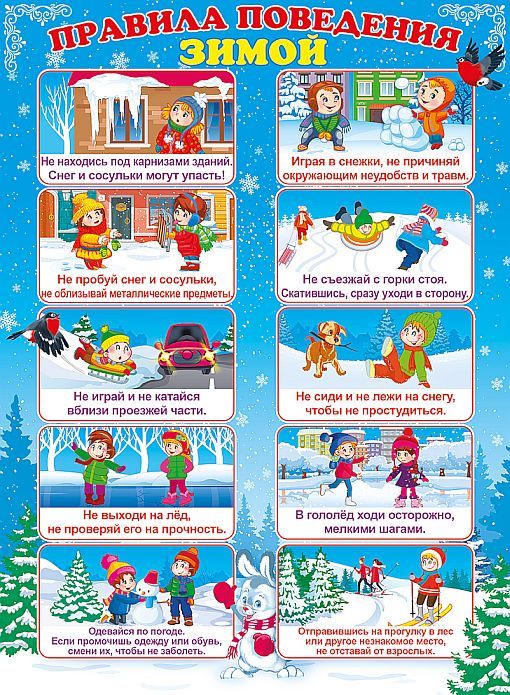 Сегодня в номере:Цвет настроения…Новый год!Стр. 1-6Школьные новостиСтр. 7-10Вести с конкурсовСтр.11-13Безопасные каникулыСтр.13-14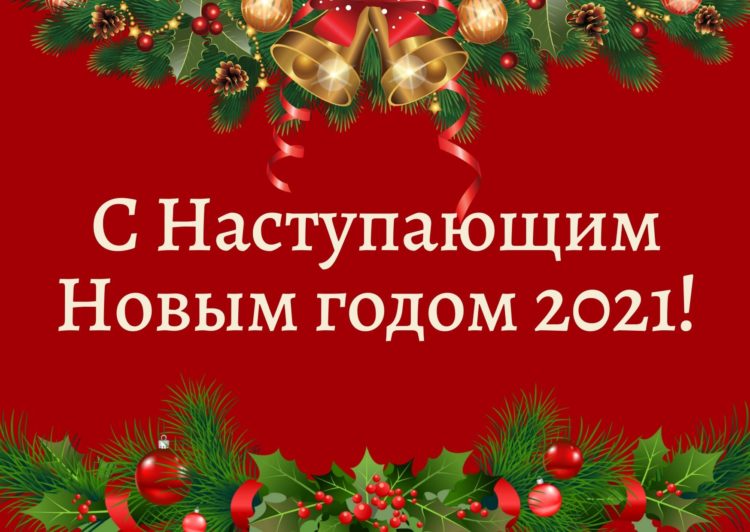 